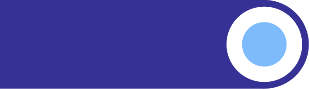 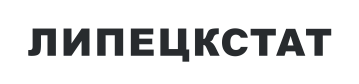 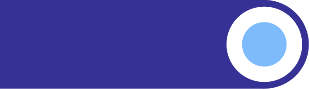 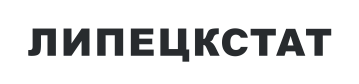 ОСНОВНЫЕ ПОКАЗАТЕЛИ ДИФФЕРЕНЦИАЦИИ 
ДОХОДОВ НАСЕЛЕНИЯ1При использовании информации ссылка на Липецкстат обязательнаГодыЧисленность населения с денежными доходами ниже границы бедности/ величины прожиточного минимума2 
(в процентах от общей численности населения региона)Распределение общего объема денежных доходов населения, в процентах 
(по 20-ти процентным группам населения)Распределение общего объема денежных доходов населения, в процентах 
(по 20-ти процентным группам населения)Распределение общего объема денежных доходов населения, в процентах 
(по 20-ти процентным группам населения)Распределение общего объема денежных доходов населения, в процентах 
(по 20-ти процентным группам населения)Распределение общего объема денежных доходов населения, в процентах 
(по 20-ти процентным группам населения)ГодыЧисленность населения с денежными доходами ниже границы бедности/ величины прожиточного минимума2 
(в процентах от общей численности населения региона)первая 
(с наименьшими доходами)втораятретьячетвертаяпятая 
(с наивысшими доходами)201110,66,010,915,722,944,520128,45,710,415,422,845,720137,95,710,415,422,845,720148,35,810,515,522,845,420159,36,010,815,722,944,620169,35,910,815,622,944,820178,96,010,815,622,844,820188,85,910,615,622,845,120198,75,910,715,622,845,020208,66,211,015,822,944,120218,36,111,015,822,944,220227,06,311,115,922,943,820237,06,311,115,922,943,81 Данные пересмотрены с учетом итогов ВПН-2020.2 С 2021 г. – численность населения с денежными доходами ниже границы бедности.1 Данные пересмотрены с учетом итогов ВПН-2020.2 С 2021 г. – численность населения с денежными доходами ниже границы бедности.1 Данные пересмотрены с учетом итогов ВПН-2020.2 С 2021 г. – численность населения с денежными доходами ниже границы бедности.1 Данные пересмотрены с учетом итогов ВПН-2020.2 С 2021 г. – численность населения с денежными доходами ниже границы бедности.1 Данные пересмотрены с учетом итогов ВПН-2020.2 С 2021 г. – численность населения с денежными доходами ниже границы бедности.1 Данные пересмотрены с учетом итогов ВПН-2020.2 С 2021 г. – численность населения с денежными доходами ниже границы бедности.1 Данные пересмотрены с учетом итогов ВПН-2020.2 С 2021 г. – численность населения с денежными доходами ниже границы бедности.